ПРОМЕЖУТОЧНАЯ АТТЕСТАЦИЯЗАЧЁТНАЯ ВЕДОМОСТЬ № _____Нулевая экзаменационная сессия 2015/2016 учебного года 6 семестрФорма обучения: очная  Курс: 3  Группа: 306Факультет иностранных языков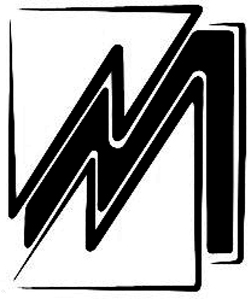 М и н о б р н а у к и    Р о с с и иФЕДЕРАЛЬНОЕ ГОСУДАРСТВЕННОЕ БЮДЖЕТНОЕ ОБРАЗОВАТЕЛЬНОЕ УЧРЕЖДЕНИЕ ВЫСШЕГО ПРОФЕССИОНАЛЬНОГО ОБРАЗОВАНИЯ«МОРДОВСКИЙ ГОСУДАРСТВЕННЫЙ УНИВЕРСИТЕТ им. Н. П. ОГАРЁВА»(ФГБОУ ВПО «МГУ им. Н.П. Огарёва»)М и н о б р н а у к и    Р о с с и иФЕДЕРАЛЬНОЕ ГОСУДАРСТВЕННОЕ БЮДЖЕТНОЕ ОБРАЗОВАТЕЛЬНОЕ УЧРЕЖДЕНИЕ ВЫСШЕГО ПРОФЕССИОНАЛЬНОГО ОБРАЗОВАНИЯ«МОРДОВСКИЙ ГОСУДАРСТВЕННЫЙ УНИВЕРСИТЕТ им. Н. П. ОГАРЁВА»(ФГБОУ ВПО «МГУ им. Н.П. Огарёва»)№п/пФамилия имя отчествостудента (полностью)ЭкзаменыЭкзаменыЭкзаменыЭкзаменыЗачетыЗачетыЗачетыЗачетыЗачеты№п/пФамилия имя отчествостудента (полностью)ПК 1 ИЯПК 2 ИЯЛексикологияМетодика преподавания иностранных языков Культура и история страны 2 ИЯТеория и практика переводаФизическая культураОсновы теории 2 ИЯИспанский язык1Акимова Анастасия Сергеевна5555зачтенозачтенозачтенозачтено2Криворотова Анастасия Олеговнан/ан/ан/ан/ан/ан/азачтенон/а3Назаров Денис Алексеевич34н/а4зачтенон/азачтенозачтено4Приказчикова Юлия Вячеславовна33н/а4зачтенон/азачтенозачтено5Рогачева Наталья Витальевна4444зачтенозачтенозачтенозачтено6Трушко Татьяна Евгеньевна5545зачтенозачтенозачтенозачтено7Уханова Елизавета Андреевна5555зачтенозачтенозачтенозачтено8Ямашкина Мария Евгеньевна5555зачтенозачтенозачтенозачтенозачтено9Младенцева Регина Игоревна454н/азачтенон/азачтенон/аЗаместитель декана по учебной работеВерещагина Л.В.Куратор группыТретьякова И.В.